‚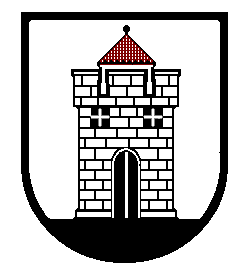 PANEVĖŽIO MIESTO SAVIVALDYBĖS ADMINISTRACIJOS ŠVIETIMO SKYRIUSPanevėžio miesto savivaldybės bendrojo ugdymo įstaigų vadovamsDĖL MOKINIŲ PRIĖMIMO Į GIMNAZIJOS I ir III ( KEIČIANT GIMNAZIJĄ) KLASES 2023-2024 MOKSLO METAIS PRIĖMIMO TVARKOSVadovaujantis Mokinių priėmimo į Panevėžio miesto savivaldybės bendrojo ugdymo mokyklas tvarkos aprašu, patvirtintu Panevėžio miesto savivaldybės tarybos 2017 m. gruodžio 21 d. sprendimu Nr. 1-406 (nauji pakeitimai 2022-11-24 d. Tarybos sprendimas Nr. 1-388) mokinių centralizuotas priėmimas 2023 – 2024 mokslo metams  į I ir III (keičiant gimnaziją) klases prasidės nuo 2023 m. kovo 1 dienos 8.00 valandos. Pateikiame centralizuoto priėmimo į gimnazijas nustatytą dokumentų priėmimo tvarką.Į Panevėžio Juozo Balčikonio, 5-osios, Juozo Miltinio ir „Minties“ gimnazijų I ir III (keičiant gimnaziją) klases mokinius centralizuotai priima Švietimo skyrius. Jeigu mokinys, baigęs gimnazijos II klasę, toliau tęsia mokslą tos pačios gimnazijos III klasėje, kreiptis į Švietimo skyrių nereikia.Pateikiami šie dokumentai:1. Prašymas (į I klases – Aprašo 3 priedas, į III klases – Aprašo 4 priedas). 2. Vaiko asmens dokumento (gimimo liudijimo, paso ar tapatybės kortelės) kopija.3. Mokyklos antspaudu ir mokyklos vadovo parašu patvirtinta pažymos apie I pusmečio ar I trimestro mokymosi pasiekimus kopija. 4. Birželio mėnesį, pasibaigus ugdymo procesui, per 3 darbo dienas Švietimo skyriui būtina papildomai pateikti:dėl priėmimo į gimnazijų  I klases - pažymėjimo (baigus pagrindinio ugdymo programos I dalį) kopiją;dėl priėmimo į gimnazijų III klases – Pagrindinio išsilavinimo pažymėjimo bei pažymos apie užsienio kalbų mokėjimo lygį kopijas.Laiku nepateikus papildomų dokumentų per nurodytą 3 darbo dienų terminą be svarbios priežasties (būtina iš anksto Švietimo skyrių informuoti apie išimtinę situaciją) mokinys iš sąrašų išbraukiamas.Mokiniai, baigę 8 klases, nacionalinių mokymosi pasiekimų patikrinimų (NMPP) rezultatus pateikia konkrečiai mokymo įstaigai, į kurią po sąrašų paskelbimo yra priimami mokytis.Dokumentų pateikimo tvarka:1. Užpildytų prašymų ir kitų dokumentų kopijos siunčiamos elektroniniu paštu priemimas.mokyklos@panevezys.lt  nuo 2023 m. kovo 1 d. 8.00 val. (anksčiau išsiųsti prašymai programoje neįregistruojami).2. Pagal nustatytą tvarką elektroniniu būdu siunčiamas prašymas gali būti patvirtintas elektroniniu parašu arba siunčiama parašu patvirtinta prašymo kopija (nuskenuota ar nufotografuota). Išimtiniais atvejais dokumentai gali būti pateikti ir prašymas užpildytas atvykus į Švietimo skyrių (Laisvės a. 23, 102 kab., tel. pasiteirauti 8 45 501386). Mokinių sąrašų ir dokumentų perdavimas gimnazijoms prasideda ne anksčiau kaip nuo liepos 1 dienos. Priimtų į gimnazijas mokinių sąrašus skelbia ir į klases skirsto pačios mokymo įstaigos pagal mokyklos direktoriaus įsakymu nustatytą tvarką.Prašytume šią 2023-2024 mokslo metams nustatytą mokinių priėmimo į gimnazijas tvarką paviešinti mokyklų internetinėse svetainėse, pagal galimybes supažindinti mokinius ir jų tėvus. Išsami informacija apie mokinių priėmimo tvarką į gimnazijas skelbiama Panevėžio miesto savivaldybės svetainėje www.panevezys.lt (skiltis „Priėmimas į mokyklas ir darželius“).PRIDEDAMA:Mokinių priėmimo į Panevėžio miesto savivaldybės bendrojo ugdymo mokyklas tvarkos aprašo 3 priedas, 2 lapai.Mokinių priėmimo į Panevėžio miesto savivaldybės bendrojo ugdymo mokyklas tvarkos aprašo 4 priedas, 2 lapai.Skyriaus vedėja                                                                          Silvija Sėrikovienė